 Załącznik nr  2 do Uchwały nr  216/2021 Zarządu Powiatu w Środzie Śląskiej z dnia 20 sierpnia 2021 r.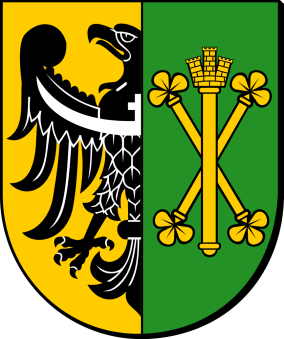 INFORMACJA O KSZTAŁTOWANIU SIĘ WIELOLETNIEJ PROGNOZY FINANSOWEJ POWIATU ŚREDZKIEGO  ZA I PÓŁROCZE 2021 ROKUI. Wynik budżetuNa dzień 30.06.2021 roku budżet zamknął się deficytem w wysokości 717 809,84 zł. W I półroczu 2021 roku zrealizowano przychody z wolnych środków jako nadwyżki środków pieniężnych na rachunku bieżącym wynikającej z rozliczeń kredytów i pożyczek z lat ubiegłych, które stanowią wartość 10 631 473,84 zł.Planowane rozchody budżetu wg stanu na dzień 30.06.2021 r. wynoszą 0,00 zł.II. Wielkość zadłużenia Zadłużenie Powiatu Średzkiego na dzień 30.06.2021 r. wynosi 11 915 000,00 zł, w tym:- zobowiązania z tytułu emisji obligacji komunalnych 11 915 000,00 złPoziom relacji długu do dochodów planowanych na dzień 30.06.2021 r. wynosi 22,61 %.Poziom obsługi długu osiągnął wartość 122 317,80  złDopuszczalny wskaźnik spłaty zobowiązań z art. 243 dla I półrocza 2021 ustalony w oparciu o średnią arytmetyczną z 3 poprzednich lat wynosi 17,43 %. Planowany wskaźnik łącznej spłaty zobowiązań do dochodów na I półrocze 2021 wynosi 8,07 %, a na dzień 30.06.2021 r. ukształtował się na poziomie  0,43 %.III. Przebieg realizacji przedsięwzięć: Realizacja przedsięwzięć przedstawia się w sposób następujący:Program rozwoju infrastruktury drogowej Powiatu Średzkiego – Budowa chodników i zatok na terenie Powiatu Średzkiego – wydatkowano kwotę 1 000 964,99 zł, tj.95,52 % wartości środków na rok 2021 r.W ramach przedsięwzięcia wykonano:. "Przebudowę drogi powiatowej nr 2942D w zakresie budowy chodnika w miejscowości Gościsław" zrealizowane na podstawie umowy nr IZPO.273.20.2020 z dnia 15 grudnia 2020. Zadanie współfinansowane w 50% z gminą Udanin - wartość 399 999,99 zł "Przebudowę drogi powiatowej nr 2086D w zakresie budowy chodnika w miejscowości Mieczków" zrealizowane na podstawie umowy nr IZPO.273.21.2020 z dnia 16 grudnia 2020. Zadanie współfinansowane w 50% z gminą Kostomłoty- wartość 377 990 zł "Przebudowę drogi powiatowej nr 2070D w zakresie budowy chodnika w miejscowości Wrocisławice" zrealizowane na podstawie umowy nr IZPO.273.2.2021 z dnia 25 stycznia 2021. Zadanie współfinansowane w 50% z gminą Środa Śląska - wartość 222 975 złPodpisane przez: Krzysztof Szałankiewicz– Starosta Powiatu ŚredzkiegoSebastian Burdzy- Wicestarosta Powiatu ŚredzkiegoJózef Chabraszewski – członek Zarządu  Czesław Kaczmarek – członek ZarząduGrzegorz Pierzchalski – członek Zarządu